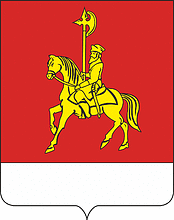 КОНТРОЛЬНО-СЧЕТНЫЙ ОРГАН КАРАТУЗСКОГО РАЙОНАСоветская ул., д.21, с. Каратузское, 662850 тел. (39137) 2-15-98, E-mail: lizotova67@mail.ruОтчетпо результатам проверки расходования горюче-смазочных материалов, оплаты труда водителей в нерабочие и праздничные дни в МКУ по обеспечению жизнедеятельности района за 2021 год и истекший период 2022 года(утвержден приказом от 18.07.2022 № 48-п)с.Каратузское				                            		 18.07.2022 год1.Основание проведения контрольного мероприятия: пункт 2.6 раздела «Контрольные мероприятия» плана работы Контрольно-счетного органа Каратузского района на 2022 год, утвержденного решением Каратузского районного Совета депутатов от 14.12.2021 г. № Р-96 (в редакции решение от 07.06.2022 № 13-130), письмо Главы района от 15.06.2022 № 1378.2.Предмет контрольного мероприятия: средства районного бюджета, направленные на приобретение и списание материальных запасов в части горюче-смачных материалов (далее-ГСМ) выделенных объекту, локальные акты, распорядительные документы и иные документы, подтверждающие использование бюджетных средств, относящиеся к цели проверки и объекту проверки.3.Объект контрольного мероприятия: Муниципальное казенное учреждение по обеспечению жизнедеятельности района (далее-МКУ по обеспечении жизнедеятельности, Учреждение) и Муниципальное специализированное бюджетное учреждение «Районная централизованная бухгалтерия» (далее-МСБУ «РЦБ»).4.Срок проведения контрольного мероприятия: с 20 июня по 12 июля 2022 года.5.Цель контрольного мероприятия: проверка обоснованности расходования средств районного бюджета, направленных на приобретение и списание материальных запасов в части ГСМ, соблюдение трудового законодательства в части работы в праздничные и выходные дни.6.Проверяемый период: 2021 год и истекший период 2022 года.7.По результатам контрольного мероприятия установлено следующее.1.Нарушения пункта 2, пункта 7 статьи 9 Закона о бухгалтерском учете, Постановления Госкомстата России № 78 об утверждении унифицированных форм первичной учетной документации по учету работы строительных машин и механизмов, работ в автомобильном транспорте, Приказа Минтранса России № 368 о порядке заполнения путевых листов, а именно:информация на оборотной стороне путевых листов имеет общие формулировки маршрута следования автотранспорта, что свидетельствует о необоснованном списании  ГСМ в 2021 году в количестве 63 247 литров на сумму 2 864 324,86 рублей и в проверяемом периоде 2022 года в количестве 21 966 литров на сумму 1 077 013,07 рублей;небрежное заполнение оборотной стороны путевых листов;ненадлежащие исправления в путевых листах;не соответствие показаний спидометра и остатка ГСМ «при возвращении» показаниям спидометра и остаткам ГСМ «при выезде» в следующем путевом листе;не соответствие показаний спидометра и остатка ГСМ «при возвращении» показаниям спидометра и остаткам ГСМ по Отчету о расходе топлива.2.Нарушения принципа эффективности использования бюджетных средств установленного статьей 34 Бюджетного Кодекса Российской Федерации, в части неэффективного использования бюджетных средств, в сумме 35 790,73 рублей.3.Нарушения  пункта 1 и пункта 2 статьи 9 Закона о бухгалтерском учете, части 3 пункта 1 статьи 162 Бюджетного Кодекса Российской Федерации в части отсутствия, либо  надлежаще оформленных оправдательных документов, подтверждающих правомерность использования ГСМ, необеспечения результативности и целевого характера использования бюджетных ассигнований связанных с расходами ГСМ. В результате  бюджетные средства, в сумме 97 541,28 рублей использованы неправомерно. МКУ по обеспечении жизнедеятельности за проверяемый период не проведено ни одного мероприятия по поверке расходования ГСМ, сверки спидометров с путевыми листами и километража пройденного автомобилем.Вышеперечисленные факты свидетельствуют об отсутствии со стороны администрации Учреждения контроля за эффективным, экономичным и целесообразным использованием автотранспорта и расходами ГСМ и нарушения ст. 265 Бюджетного Кодекса Российской Федерации в части не проведения внутреннего финансового контроля.В ходе проверки оплаты труда либо предоставления дней отдыха водителям за работу в выходные и праздничные дни, нарушений не установлено.Предложения	МКУ по обеспечении жизнедеятельности районаРассмотреть вопрос о привлечении к ответственности должностных лиц, виновных в нарушениях и недостатках, установленных проверкой.Для недопущения необоснованного списания ГСМ, не допускать наличие в путевых листах общих формулировок, отражать информацию о конкретном месте следования транспорта (образец заполнения путевого листа  в приложении к акту).Не допускать необоснованного списания ГСМ.Не допускать наличие в унифицированных формах (путевом листе) незаполненных обязательных реквизитов.Не допускать исправления в первичных документах, оформленных ненадлежащим образом.Установить локальным актом периодичность проведения  контроля  по проверки показаний спидометра.	Осуществлять контроль за эффективным, экономичным и целесообразным использованием автотранспорта и расходованием ГСМ.	Вести журнал учета использования автотранспорта за пределы района с указанием целей поездки.	Для недопущения неэффективного использования бюджетных средств разработать и утвердить либо основные маршруты, либо нормы  следования транспорта по селу, по району и за пределы района.	Для осуществления ежедневного контроля, за движением ГСМ и показаниями спидометров  автотранспорта, рассмотреть  вопрос  о регистрации путевых листов в программном продукте 1С.Привести путевые листы в соответствие с показаниями спидометров транспорта.	Устранить нарушения по неправомерному использованию бюджетных средств.	Принять меры по ущербу, причиненному в результате использования автотранспорта в личных целях.ПредседательКонтрольно-счетного органаКаратузского района							Зотова Л.И.